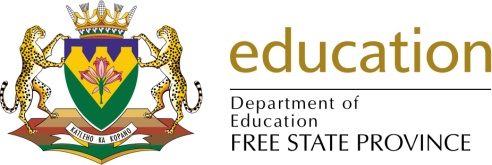 IQMS ANNUAL REPORT Please indicate the frequency of DSG’s performing their activities throughout the year? (E.g. 2 x per month) …………………………………………………………………………………………………Have you ever received support from an IQMS official i.e. from the district, Provincial office and National Moderators?  (Please mention dates and names and what kind of support was rendered)………………………………………………………………………………………………………………………………………………………………………………………………………………………………………………………………………………………………………………..  Does the school have a school improvement plan?  YES / NO. If NO provide an explanation……………………………………………………………………………………………………………………………………………………………………………………………………………………………………What was the date of compiling your SIP?..............................................................................BRIEFLY STATE THE PROGRESS REGARDING DEVELOPMENTAL AREAS, WHICH WERE SUPPOSED TO HAVE BEEN ADDRESSED.  INDIVIDUAL EDUCATOR AS PER HIS /HER PGP?(DUPLICATE THIS PAGE IF YOU NEED MORE LINES)  NEEDS THAT WERE ADDRESSED BY THE SCHOOL   NEEDS THAT WERE ADDRESSED BY THE DISTRICT  Indicate any IQMS implementation challenges, which your institution has experienced throughout the year and what was your solution?Did the principal and SMT internally moderate the scores and processes of IQMS at your institution after the summative evaluation was conducted at the end of the year?  YES/ NO.                       If NO what were the reasons? ………………………………………………………………………………………………………………………………………………………………………………………………………………………………………………………………………………………………………………………………………………………If YES what were some of the areas which moderators did not agree with?………………………………………………………………………………………………………………………………………………………………………………………………………………………………………………………………………………………………………………………………………………………………………………………………………………………………………………………………………………………………………………………………………………………………………………………………………………………………………PLEASE PROVIDE THE  OF YOUR EDUCATORS FOR THE CURRENT AND PREVIOUS YEAR BY FILLING IN THE TABLE BELOW What is your institution’s half yearly average performance per grade?  (JUNE EXAM RESULTS)COMBINED SCHOOLPRIMARY SCHOOL\PSPPSECONDARY SCHOOLPlease attach the full snap shot and the analysis of scores to your report and submit to the district office.Please provide the following information:Does the principal teach?………………………………………   	How many periods does he/she teach per week?…………………….Indicate the subjects per grade that he/she teaches. ….………………………………………………………………………………………………………………………………………………………………………………………………………………………………………..Was the principal evaluated by the SMGD? ……………………….	Date of evaluation: ………………………………Have your institution been visited by the External Moderators?.........................Please indicates dates of external moderators monitoring visits and or follow up visit? ................    …………………       ………………. Did the external moderator leave a report of his findings? ................  If yes, what was the level of implementation …………………………………….Briefly indicate what corrective measures did you implement after the visit?…………………………………………………………………………………………………………………….…………………………………………………………………………………………………………………….…………………………………………………………………………………………………………………….COMPILED BY:SDT COORDINATOR   ………………………………. 	Date …………………………….PRINCIPAL ………………………………                                                         Date …………………………….SCHOOL:SCHOOL:SCHOOL:SCHOOL:SCHOOL:SCHOOL:SCHOOL:SCHOOL:SCHOOL:SCHOOL:SCHOOL:SCHOOL:SCHOOL:SCHOOL:SCHOOL:SCHOOL:SCHOOL:SCHOOL:SCHOOL:SCHOOL:SCHOOL:DISTRICT:DISTRICT:DISTRICT:DISTRICT:DISTRICT:DISTRICT:DISTRICT:DISTRICT:DISTRICT:DISTRICT:DISTRICT:DISTRICT:DISTRICT:DISTRICT:DISTRICT:DISTRICT:DISTRICT:DISTRICT:DISTRICT:DISTRICT:DISTRICT:DISTRICT:COMPILATION DATE:COMPILATION DATE:COMPILATION DATE:COMPILATION DATE:COMPILATION DATE:COMPILATION DATE:COMPILATION DATE:COMPILATION DATE:COMPILATION DATE:COMPILATION DATE:COMPILATION DATE:COMPILATION DATE:COMPILATION DATE:COMPILATION DATE:COMPILATION DATE:COMPILATION DATE:COMPILATION DATE:COMPILATION DATE:COMPILATION DATE:COMPILATION DATE:COMPILATION DATE:NAME OF PRINCIPAL:NAME OF PRINCIPAL:NAME OF PRINCIPAL:NAME OF PRINCIPAL:NAME OF PRINCIPAL:NAME OF PRINCIPAL:NAME OF PRINCIPAL:NAME OF PRINCIPAL:NAME OF PRINCIPAL:NAME OF PRINCIPAL:NAME OF PRINCIPAL:NAME OF PRINCIPAL:NAME OF PRINCIPAL:NAME OF PRINCIPAL:NAME OF PRINCIPAL:NAME OF PRINCIPAL:NAME OF PRINCIPAL:NAME OF PRINCIPAL:NAME OF PRINCIPAL:NAME OF PRINCIPAL:NAME OF PRINCIPAL:NAME OF PRINCIPAL:EMIS NO:EMIS NO:EMIS NO:EMIS NO:EMIS NO:EMIS NO:EMIS NO:EMIS NO:EMIS NO:EMIS NO:EMIS NO:EMIS NO:EMIS NO:EMIS NO:EMIS NO:EMIS NO:EMIS NO:EMIS NO:EMIS NO:EMIS NO:EMIS NO:NAME OF SMGD:NAME OF SMGD:NAME OF SMGD:NAME OF SMGD:NAME OF SMGD:NAME OF SMGD:NAME OF SMGD:NAME OF SMGD:NAME OF SMGD:NAME OF SMGD:NAME OF SMGD:NAME OF SMGD:NAME OF SMGD:NAME OF SMGD:NAME OF SMGD:NAME OF SMGD:NAME OF SMGD:NAME OF SMGD:NAME OF SMGD:NAME OF SMGD:NAME OF SMGD:NAME OF SMGD:PHONE/CELL: PHONE/CELL: PHONE/CELL: PHONE/CELL: PHONE/CELL: PHONE/CELL: PHONE/CELL: PHONE/CELL: PHONE/CELL: PHONE/CELL: PHONE/CELL: PHONE/CELL: PHONE/CELL: PHONE/CELL: PHONE/CELL: PHONE/CELL: PHONE/CELL: PHONE/CELL: PHONE/CELL: PHONE/CELL: PHONE/CELL: NAME OF SDT COORDINATOR:NAME OF SDT COORDINATOR:NAME OF SDT COORDINATOR:NAME OF SDT COORDINATOR:NAME OF SDT COORDINATOR:NAME OF SDT COORDINATOR:NAME OF SDT COORDINATOR:NAME OF SDT COORDINATOR:NAME OF SDT COORDINATOR:NAME OF SDT COORDINATOR:NAME OF SDT COORDINATOR:NAME OF SDT COORDINATOR:NAME OF SDT COORDINATOR:NAME OF SDT COORDINATOR:NAME OF SDT COORDINATOR:NAME OF SDT COORDINATOR:NAME OF SDT COORDINATOR:NAME OF SDT COORDINATOR:NAME OF SDT COORDINATOR:NAME OF SDT COORDINATOR:NAME OF SDT COORDINATOR:NAME OF SDT COORDINATOR:FAX: FAX: FAX: FAX: FAX: FAX: FAX: FAX: FAX: FAX: FAX: FAX: FAX: FAX: FAX: FAX: FAX: FAX: FAX: FAX: FAX: EMAIL:EMAIL:EMAIL:EMAIL:EMAIL:EMAIL:EMAIL:EMAIL:EMAIL:EMAIL:EMAIL:EMAIL:EMAIL:EMAIL:EMAIL:EMAIL:EMAIL:EMAIL:EMAIL:EMAIL:EMAIL:EMAIL:STAFF COMPOSITIONSTAFF COMPOSITIONSTAFF COMPOSITIONSTAFF COMPOSITIONSTAFF COMPOSITIONSTAFF COMPOSITIONSTAFF COMPOSITIONSTAFF COMPOSITIONSTAFF COMPOSITIONSTAFF COMPOSITIONSTAFF COMPOSITIONSTAFF COMPOSITIONSTAFF COMPOSITIONSTAFF COMPOSITIONSTAFF COMPOSITIONSTAFF COMPOSITIONSTAFF COMPOSITIONSTAFF COMPOSITIONSTAFF COMPOSITIONSTAFF COMPOSITIONSTAFF COMPOSITIONNO OF STAFF NO OF STAFF TEMP           TEMP           TEMP           TEMP           TEMP           SGBSGBRACE (INDICATE NUMBER)RACE (INDICATE NUMBER)RACE (INDICATE NUMBER)RACE (INDICATE NUMBER)RACE (INDICATE NUMBER)RACE (INDICATE NUMBER)RACE (INDICATE NUMBER)RACE (INDICATE NUMBER)RACE (INDICATE NUMBER)RACE (INDICATE NUMBER)RACE (INDICATE NUMBER)RACE (INDICATE NUMBER)RACE (INDICATE NUMBER)RACE (INDICATE NUMBER)RACE (INDICATE NUMBER)RACE (INDICATE NUMBER)RACE (INDICATE NUMBER)RACE (INDICATE NUMBER)RACE (INDICATE NUMBER)RACE (INDICATE NUMBER)RACE (INDICATE NUMBER)GENDERGENDERGENDERGENDERGENDERGENDERGENDERGENDERGENDERGENDERGENDERGENDERGENDERGENDERGENDERGENDERGENDERGENDERGENDERGENDERGENDERGENDERAFRICANAFRICANAFRICANINDIANINDIANINDIANINDIANINDIANINDIANINDIANCOLOUREDCOLOUREDCOLOUREDCOLOUREDCOLOUREDCOLOUREDCOLOUREDWHITEWHITEWHITEWHITEMALE MALE MALE MALE MALE MALE MALE MALE MALE MALE MALE FEMALE FEMALE FEMALE FEMALE FEMALE FEMALE FEMALE FEMALE FEMALE FEMALE FEMALE TYPE OF INSTITUTION TYPE OF INSTITUTION TYPE OF INSTITUTION TYPE OF INSTITUTION TYPE OF INSTITUTION TYPE OF INSTITUTION TYPE OF INSTITUTION TYPE OF INSTITUTION TYPE OF INSTITUTION TYPE OF INSTITUTION TYPE OF INSTITUTION TYPE OF INSTITUTION TYPE OF INSTITUTION TYPE OF INSTITUTION TYPE OF INSTITUTION TYPE OF INSTITUTION TYPE OF INSTITUTION TYPE OF INSTITUTION TYPE OF INSTITUTION TYPE OF INSTITUTION TYPE OF INSTITUTION AGE GROUPAGE GROUPAGE GROUPAGE GROUPAGE GROUPAGE GROUPAGE GROUPAGE GROUPAGE GROUPAGE GROUPAGE GROUPAGE GROUPAGE GROUPAGE GROUPAGE GROUPAGE GROUPAGE GROUPAGE GROUPAGE GROUPAGE GROUPAGE GROUPAGE GROUPPrim PSPPPSPPPSPPSECSECSECInter Inter Inter Inter CombinedCombinedCombinedCombinedCombinedSpecial Special Special Special Special          20-30         20-30         20-30         20-30   30-40   30-40   30-40   30-40   30-40   30-40   40-50   40-50   40-50   40-50   40-50  50-60  50-60  50-6060-6560-6560-6560-65NUMBER OF EDUCATORS PER QUALIFICATION IN TERMS OF REQVNUMBER OF EDUCATORS PER QUALIFICATION IN TERMS OF REQVNUMBER OF EDUCATORS PER QUALIFICATION IN TERMS OF REQVNUMBER OF EDUCATORS PER QUALIFICATION IN TERMS OF REQVNUMBER OF EDUCATORS PER QUALIFICATION IN TERMS OF REQVNUMBER OF EDUCATORS PER QUALIFICATION IN TERMS OF REQVNUMBER OF EDUCATORS PER QUALIFICATION IN TERMS OF REQVNUMBER OF EDUCATORS PER QUALIFICATION IN TERMS OF REQVNUMBER OF EDUCATORS PER QUALIFICATION IN TERMS OF REQVNUMBER OF EDUCATORS PER QUALIFICATION IN TERMS OF REQVNUMBER OF EDUCATORS PER QUALIFICATION IN TERMS OF REQVNUMBER OF EDUCATORS PER QUALIFICATION IN TERMS OF REQVNUMBER OF EDUCATORS PER QUALIFICATION IN TERMS OF REQVNUMBER OF EDUCATORS PER QUALIFICATION IN TERMS OF REQVNUMBER OF EDUCATORS PER QUALIFICATION IN TERMS OF REQVNUMBER OF EDUCATORS PER QUALIFICATION IN TERMS OF REQVNUMBER OF EDUCATORS PER QUALIFICATION IN TERMS OF REQVNUMBER OF EDUCATORS PER QUALIFICATION IN TERMS OF REQVNUMBER OF EDUCATORS PER QUALIFICATION IN TERMS OF REQVNUMBER OF EDUCATORS PER QUALIFICATION IN TERMS OF REQVNUMBER OF EDUCATORS PER QUALIFICATION IN TERMS OF REQVNUMBER OF POSTS WHICH EXIST IN YOUR SCHOOL NUMBER OF POSTS WHICH EXIST IN YOUR SCHOOL NUMBER OF POSTS WHICH EXIST IN YOUR SCHOOL NUMBER OF POSTS WHICH EXIST IN YOUR SCHOOL NUMBER OF POSTS WHICH EXIST IN YOUR SCHOOL NUMBER OF POSTS WHICH EXIST IN YOUR SCHOOL NUMBER OF POSTS WHICH EXIST IN YOUR SCHOOL NUMBER OF POSTS WHICH EXIST IN YOUR SCHOOL NUMBER OF POSTS WHICH EXIST IN YOUR SCHOOL NUMBER OF POSTS WHICH EXIST IN YOUR SCHOOL NUMBER OF POSTS WHICH EXIST IN YOUR SCHOOL NUMBER OF POSTS WHICH EXIST IN YOUR SCHOOL NUMBER OF POSTS WHICH EXIST IN YOUR SCHOOL NUMBER OF POSTS WHICH EXIST IN YOUR SCHOOL NUMBER OF POSTS WHICH EXIST IN YOUR SCHOOL NUMBER OF POSTS WHICH EXIST IN YOUR SCHOOL NUMBER OF POSTS WHICH EXIST IN YOUR SCHOOL NUMBER OF POSTS WHICH EXIST IN YOUR SCHOOL NUMBER OF POSTS WHICH EXIST IN YOUR SCHOOL NUMBER OF POSTS WHICH EXIST IN YOUR SCHOOL NUMBER OF POSTS WHICH EXIST IN YOUR SCHOOL NUMBER OF POSTS WHICH EXIST IN YOUR SCHOOL REQV 10REQV 11REQV 11REQV 11REQV 11REQV12 REQV12 REQV12 REQV12 REQV 13 REQV 13 REQV 13 REQV 13 REQV14 REQV14 REQV15REQV15REQV15REQV15REQV16 REQV16 AssistantTeacherAssistantTeacherAssistantTeacherTeacher Teacher Teacher Teacher Senior Senior Master Master Master Master HODHODHODDeputy Deputy PrincipalPrincipalPrincipalPrincipalSTAFF DEVELOPMENT TEAM STAFF DEVELOPMENT TEAM STAFF DEVELOPMENT TEAM STAFF DEVELOPMENT TEAM STAFF DEVELOPMENT TEAM STAFF DEVELOPMENT TEAM STAFF DEVELOPMENT TEAM STAFF DEVELOPMENT TEAM STAFF DEVELOPMENT TEAM STAFF DEVELOPMENT TEAM STAFF DEVELOPMENT TEAM STAFF DEVELOPMENT TEAM STAFF DEVELOPMENT TEAM STAFF DEVELOPMENT TEAM STAFF DEVELOPMENT TEAM STAFF DEVELOPMENT TEAM STAFF DEVELOPMENT TEAM STAFF DEVELOPMENT TEAM STAFF DEVELOPMENT TEAM STAFF DEVELOPMENT TEAM STAFF DEVELOPMENT TEAM STAFF DEVELOPMENT TEAM STAFF DEVELOPMENT TEAM STAFF DEVELOPMENT TEAM STAFF DEVELOPMENT TEAM STAFF DEVELOPMENT TEAM STAFF DEVELOPMENT TEAM STAFF DEVELOPMENT TEAM STAFF DEVELOPMENT TEAM STAFF DEVELOPMENT TEAM STAFF DEVELOPMENT TEAM STAFF DEVELOPMENT TEAM STAFF DEVELOPMENT TEAM STAFF DEVELOPMENT TEAM STAFF DEVELOPMENT TEAM STAFF DEVELOPMENT TEAM STAFF DEVELOPMENT TEAM STAFF DEVELOPMENT TEAM STAFF DEVELOPMENT TEAM STAFF DEVELOPMENT TEAM STAFF DEVELOPMENT TEAM STAFF DEVELOPMENT TEAM STAFF DEVELOPMENT TEAM Composition of SDTComposition of SDTComposition of SDTComposition of SDTComposition of SDTComposition of SDTComposition of SDTComposition of SDTComposition of SDTComposition of SDTComposition of SDTComposition of SDTSize of SDTSize of SDTTerm of officeTerm of officeTerm of officeTerm of officeDate of elections of the current SDTDate of elections of the current SDTFrequency of meetings(Please indicate dates as per the minutes)Frequency of meetings(Please indicate dates as per the minutes)Frequency of meetings(Please indicate dates as per the minutes)Frequency of meetings(Please indicate dates as per the minutes)Frequency of meetings(Please indicate dates as per the minutes)Frequency of meetings(Please indicate dates as per the minutes)Frequency of meetings(Please indicate dates as per the minutes)Frequency of meetings(Please indicate dates as per the minutes)Frequency of meetings(Please indicate dates as per the minutes)Frequency of meetings(Please indicate dates as per the minutes)Frequency of meetings(Please indicate dates as per the minutes)Frequency of meetings(Please indicate dates as per the minutes)Frequency of meetings(Please indicate dates as per the minutes)Frequency of meetings(Please indicate dates as per the minutes)Frequency of meetings(Please indicate dates as per the minutes)Frequency of meetings(Please indicate dates as per the minutes)Frequency of meetings(Please indicate dates as per the minutes)Frequency of meetings(Please indicate dates as per the minutes)Frequency of meetings(Please indicate dates as per the minutes)Frequency of meetings(Please indicate dates as per the minutes)Frequency of meetings(Please indicate dates as per the minutes)Frequency of meetings(Please indicate dates as per the minutes)Frequency of meetings(Please indicate dates as per the minutes)PL1PL1PL2PL2PL2PL2PL3PL3PL4PL4PL4PL4Size of SDTSize of SDTTerm of officeTerm of officeTerm of officeTerm of officeDate of elections of the current SDTDate of elections of the current SDTFrequency of meetings(Please indicate dates as per the minutes)Frequency of meetings(Please indicate dates as per the minutes)Frequency of meetings(Please indicate dates as per the minutes)Frequency of meetings(Please indicate dates as per the minutes)Frequency of meetings(Please indicate dates as per the minutes)Frequency of meetings(Please indicate dates as per the minutes)Frequency of meetings(Please indicate dates as per the minutes)Frequency of meetings(Please indicate dates as per the minutes)Frequency of meetings(Please indicate dates as per the minutes)Frequency of meetings(Please indicate dates as per the minutes)Frequency of meetings(Please indicate dates as per the minutes)Frequency of meetings(Please indicate dates as per the minutes)Frequency of meetings(Please indicate dates as per the minutes)Frequency of meetings(Please indicate dates as per the minutes)Frequency of meetings(Please indicate dates as per the minutes)Frequency of meetings(Please indicate dates as per the minutes)Frequency of meetings(Please indicate dates as per the minutes)Frequency of meetings(Please indicate dates as per the minutes)Frequency of meetings(Please indicate dates as per the minutes)Frequency of meetings(Please indicate dates as per the minutes)Frequency of meetings(Please indicate dates as per the minutes)Frequency of meetings(Please indicate dates as per the minutes)Frequency of meetings(Please indicate dates as per the minutes)DatesDates NAMES OF EDUCATORSDEVELOPMENTAL NEEDe.g. DisciplineWHO ADDRESSED THOSE NEEDSe.g. peer PROGRESS e.g. Learner Discipline Has ImprovedCHALLENGES e.g.Educators do not respect time DEVELOPMENTAL NEEDe.g. Financial managementWHO ADDRESSED THE NEEDS?e.g. SMGDPROGRESS CHALLENGES DEVELOPMENTAL NEEDS.e.g. Project  management WHO ADDRESSED THE NEED?e.g. OHRD, LFPROGRESS CHALLENGES IMPLEMENTATION CHALLENGES SUGGESTED SOLUTIONS Level of performance PL1     PL1     PL2PL2PL3PL3PL 4PL 4PL5PL5TotalTotalYearPreviousCurrentPreviousCurrentPreviousCurrentPreviousCurrentPreviousCurrentPreviousCurrentYearUnsatisfactorySatisfactoryGood Outstanding Total GRADEGrade  RGrade 1Grade 2Grade 3Grade 4 Grade 5Grade 6Grade 7Grade 8Grade 9Grade 10Grade 11Grade 12School average pass %Pass %GRADEGrade  RGrade 1Grade 2Grade 3Grade 4 Grade 5Grade 6Grade 7Grade 8Grade 9Grade 10Grade 11Grade 12School average pass %Pass %GRADEGrade R Grade 1Grade 2Grade 3Grade 4Grade 5Grade 6Grade 7School average pass %Pass %GRADEGrade R Grade 1Grade 2Grade 3Grade 4Grade 5Grade 6Grade 7School average pass %Pass %GRADEGrade 8Grade 9Grade10 Grade 11 Grade 12School average pass %Pass %GRADEGrade 9 Grade 11Grade 12School average pass %Pass %